Kawasaki Ninja 650 ABS LogVIN: JKAEXEEXXXXXXXXXXXX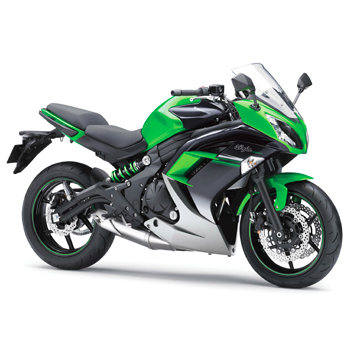 SpecificationsPowerPerformanceDetails**Curb weight includes all necessary materials and fluids to operate correctly, full tank of fuel (more than 90 percent capacity) and tool kit (if supplied).Upgrades10mm Swingarm SpoolsList your upgrades hereVehicle NotesList your vehicle’s quirks or notes here.The vehicle comes with a Fender Eliminator kit installed. The license plate lights, turn signals, license plate and angle should be reviewed to confirm satisfaction with visibility and suitability.The Alarm’s user manual should be reviewed and all pertinent settings reconfigured to the owner’s liking.Motorcycles are equipped with small batteries, and as such are prone to discharge. Any motorcycle alarm will accelerate this. Should their be no intention to use the vehicle in over a 1-2 week period, the motorcycle should be placed on a battery tender, as is the standard recommendation.Expenses – >XXX.XX$Maintenance Parts, Upgrades & Modifications – Does not include LaborList in non-exhaustive & can be considered incomplete2016.06.15 - 3x Kawasaki OEM Oil Filter 116097-0002 116097-0004 116097-0008 - 33.03$2016.06.22 - 10mm Swingarm Spools - 9.96&List your vehicles expenses here if you have a log.Maintenance, Modifications & Upgrades - IncompleteList in non-exhaustive & can be considered incomplete2016.06.21 / 21 Miles Upgrades & ModificationsInstalled Chrome Tire Caps.Drilled and tapped (1/2-20 thread) steering bracket for installation of RAM Mount 1" ball.Installed Guardian Bell.2016.06.25 / 151 Miles Upgrades, Modifications & MaintenanceInstalled K&N KA-6512 Engine Air Intake FilterInstalled Rear stand spools. Lubricated chain. Installed Carbon Fiber License Plate Frame. Engine Oil Change: Castrol Actevo 10w-50 Part Synthetic 4T & OEM Oil Filter.Installed Kurakyn Premier Throttle Assist.2016.07.29 / 1006 Miles MaintenanceClayed and polished paintwork.2017.11.25 / 3543 MilesMaintenance & MiscellaneousFull Wash & DetailingPictures for sale listingPurchase DateDateMileage @ PuchaseMilesOwnersOneVINJKAEXEEXXXXXXXXXXXXColorCandy Lime Green / Metallic Spark BlackMileage3599EngineLiquid-cooled, DOHC, 8-valve, Parallel TwinDisplacement649cc TwinBore x Stroke83.0 x 60.0mmCompression ratio10.8:1Fuel SystemDFI® w/ dual 38mm throttle bodiesIgnitionTCBI with digital advanceTransmission6-speedFinal DriveSealed ChainElectronic Rider AidsABSFront Suspension / Wheel Travel41mm hydraulic telescopic fork/4.9 in TravelRear Suspension / Wheel TravelShock with 5-way adjustable preload/5.1 inFront Tire120/70x17Rear Tire160/60x17Front BrakesDual 300mm petal-type disc with 4-piston hydraulic caliper, ABSRear BrakesSingle 220mm petal-type disc with 2-piston hydraulic caliper, ABSFrame TypePerimeter-design high-tensile steelRake/Trail25°/4.3 inOverall Length83.1 inOverall Width30.3 inOverall Height46.5 inGround Clearance5.1 inSeat Height31.7 inCurb Weight465 lb**Fuel Capacity4.2 galWheelbase55.5 inColorCandy Lime Green / Metallic Spark Black